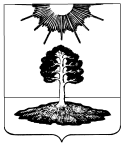 Ревизионная комиссиязакрытого административно-территориально  го образования Солнечный172739 Тверская область п. Солнечный ул. Новая д.55  факс (48235) 4 41 23Заключение по результатам финансово-экономической экспертизыпроекта Постановления Администрации ЗАТО Солнечный«О внесении изменений в  муниципальную программу ЗАТО Солнечный Тверской области  «Муниципальное управление и гражданское общество ЗАТО Солнечный Тверской области » на 2017-2019 годы»п. Солнечный                                                                                               11 декабря 2017 г. Основание для проведения экспертизы: пункт 7 часть 2 статья 9 Федерального закона «Об общих принципах организации и деятельности контрольно-счетных органов субъектов Российской Федерации и муниципальных образований» от 07.02.2011 № 6-ФЗ, пункт 7 статья 8 «Положения о ревизионной комиссии ЗАТО Солнечный», утвержденного решение Думы ЗАТО Солнечный от 14.11.2012 №121-4, с изменениями от 11.07.2013 №144-4.Цель экспертизы: оценка финансово-экономических обоснований на предмет обоснованности расходных обязательств муниципальной программы ЗАТО Солнечный Тверской области «Муниципальное управление и гражданское общество ЗАТО Солнечный Тверской области» на 2017-2019 гг.Предмет экспертизы: 1. Проект Постановления Администрации ЗАТО Солнечный «О внесении изменений в муниципальную программу ЗАТО Солнечный Тверской области «Муниципальное управление и гражданское общество ЗАТО Солнечный Тверской области» на 2017-2019 гг.2. Документы- обоснования к муниципальной программе ЗАТО Солнечный Тверской области «Муниципальное управление и гражданское общество ЗАТО Солнечный Тверской области» на 2017-2019 гг.Результаты экспертизы: Целью Муниципальной программы является создание условий для эффективного функционирования администрации ЗАТО Солнечный по исполнению полномочий, представлению качественных услуг населению, развитию гражданского общества.Представленным на экспертизу проектом Постановления Администрации ЗАТО Солнечный «О внесении изменений в муниципальную программу ЗАТО Солнечный Тверской области «Муниципальное управление и гражданское общество ЗАТО Солнечный Тверской области» на 2017-2019 гг предусматривается-перераспределить бюджетные ассигнования по подразделу 0104 «Функционирование Правительства Российской Федерации, высших исполнительных органов государственной власти субъектов Российской Федерации, местных администраций» в сумме 179814,01 руб., в том числе - уменьшить  ассигнования в связи с отсутствием принятых бюджетных обязательств на сумму 179814,01 руб. в рамках выполнения мероприятия 1.002 «Расходы на руководство и управление - аппарат Администрации ЗАТО Солнечный Тверской области» Обеспечивающей подпрограммы (приложена пояснительная записка финансового отдела администрации ЗАТО Солнечный и Администрации ЗАТО Солнечный с расчетами) - увеличить бюджетные ассигнования на выполнение мероприятия 1.003 «Расходы на руководство и управление- служащие администрации ЗАТО Солнечный Тверской области» на сумму 179814,01 руб. (приложена пояснительная записка финансового отдела администрации ЗАТО Солнечный и Администрации ЗАТО Солнечный с расчетами)- увеличить бюджетные ассигнования по подразделу 0304 «Органы юстиции» на сумму 5500,00 руб. в рамках выполнения мероприятия 2.001 «Осуществление полномочий Российской Федерации по государственной регистрации актов гражданского состояния» задачи 2 «Исполнение администрацией ЗАТО Солнечный отдельных переданных государственных полномочий» подпрограммы 2 «Обеспечение взаимодействия с исполнительными органами государственной власти Тверской области» на основании Закона Тверской области «О внесении изменений в закон Тверской области «Об областном бюджете Тверской области на 2017 год и плановый период 2018 и 2019 годов» №72-ЗО от 28.11.2017 (приложение 14) в связи с увеличением ассигнований ЗАТО Солнечный «Субвенции бюджетам городских округов на государственную регистрацию актов гражданского состояния».-увеличить бюджетные ассигнования по подразделу 1001 «Пенсионное обеспечение» на сумму 71680,30 руб. в рамках выполнения мероприятия 1.004 «Выплата пенсии за выслугу лет муниципальным служащим, замещавшим муниципальные должности и должности муниципальной службы ЗАТО Солнечный» задачи 1 «Развитие кадрового потенциала администрации ЗАТО Солнечный» подпрограммы 1 «Создание условий для эффективного функционирования администрации ЗАТО Солнечный Тверской области» (приложена пояснительная записка финансового отдела администрации ЗАТО Солнечный и Администрации ЗАТО Солнечный с расчетами).В тексте проекта Постановления администрации ЗАТО Солнечный «О внесении изменений в муниципальную программу ЗАТО Солнечный Тверской области «Муниципальное управление и гражданское общество ЗАТО Солнечный Тверской области» на 2017-2019 гг. исправить недействующее Решение Думы ЗАТО Солнечный от 11.07.2013 №138-4 «Положение о бюджетном процессе в ЗАТО Солнечный Тверской области» на Решение Думы ЗАТО Солнечный от 12.05.2016 №28-5 «Положение о бюджетном процессе в ЗАТО Солнечный Тверской области».Вывод:Представленный для проведения финансово-экономической экспертизы проект Постановления Администрации ЗАТО Солнечный «Об утверждении муниципальной программы ЗАТО Солнечный Тверской области «Муниципальное управление и гражданское общество ЗАТО Солнечный Тверской области» на 2017-2019 гг. подготовлен в соответствии с требованиями норм действующего бюджетного законодательства. Бюджетные ассигнования необходимые для выполнения мероприятий в рамках данной муниципальной программы соответствуют бюджетным ассигнованиям предусмотренным проектом решения Думы ЗАТО Солнечный «О внесении изменений в бюджет ЗАТО Солнечный Тверской области на 2017 год и плановый период 2018 и 2019 годов». В связи с этим, данный проект Постановления может быть рекомендован к принятию в представленной редакции с учетом замечаний ревизионной комиссии.Председатель ревизионнойкомиссии ЗАТО Солнечный                                                                           Ю.А. Боронкина